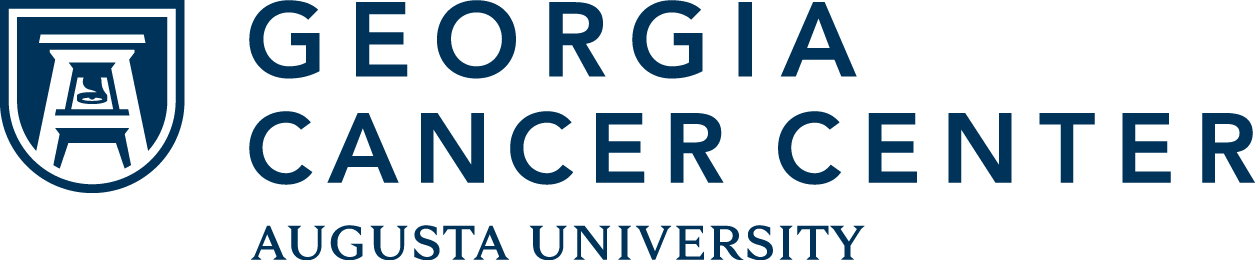 Routing Sheet – PRMC Full Review (not Cooperative Studies)Gene Therapy Study: Yes / NoChart Review/Biospecimen Study:  Yes / NoStudy Funded: Yes / No		 Source: PrioritizationThe PI should score this section as described in each category below. Protocols that are approved for Scientific Merit will be rated as high or low priority based on the Prioritization score and general discussion from the committee.Please provide a justification to open the study at GCC/AU (e.g., reason to open, programmatic strategy, good use of available time and monetary resources).Additional Comments: PI Signature:         					Date: Length of Accrual Period:yearsTotal Study Accrual Goal:(all sites) Local patient population meeting criteria:(per year)Estimated local patient accrual per year:(per year)IND Status (if applicable):Holder:Applicant:Study Drug(s):Mechanism of action:What is the hypothesis being tested?Category/CriteriaScoreDoes the study compete with PI-initiated studies?  YES    NO The study includes Institutional Translational Research.  YES=1, NO=0The study provides care that does not exist at the Institution.  YES=1, NO=0The study enhances referrals of patients.  YES=1, NO=0Patient accrual: Expected total number of patients enrolled per trial:Score 3 = at least 2 patients in Phase I or Phase II trialScore 3 = more than 20 patients in Phase III trialScore 2 = 5 to 19 patients in Phase III or Phase IV trialScore 1 = less than 5 patients in Phase III or Phase IV trialCancer Center Scientific Mission: (Please check one or more; and Score 0, 1, 2, 3 as noted below)  Cancer Immunology/Immunotherapy, Tolerance, Inflammation  Molecular Oncology and Biomarkers  Signaling and Angiogenesis  Cancer Prevention and ControlScore 1 = the study involves at least one of these areas
Score 2 = there is potential for collaboration or development of additional research studies from the trial (Name of Collaborator:                      ; Nature of Collaboration:                     )Score 3 = the study specifically uses a product or strategy that is an existing strength at our institutionScore 3 = there is a defined collaboration or additional research from the trial already included in the proposal The study enhances the reputation of the Georgia Cancer Center. YES=1, NO=0The study enhances the reputation of the PI.Publication  YES=1, NO=0Grant application  YES=1, NO=0The study enhances the PI’s and/or Institution’s relationship with the sponsor.   YES=1, NO=0Total Score/13